Výstavba bytového domu so sociálnymi bytmiMiesto realizácie stavby: Veľké KosihyNázov a stručný opis stavby: Bytový dom s 6 bytovými jednotkami s nižším štandardom so súp.č.441Termín začatia a skončenia realizácie stavby: 2015 – 2016Názov poskytovateľa dotácie: Ministerstvo dopravy, výstavby a regionálneho rozvoja               Slovenskej republiky v rámci Programu rozvoja bývaniaVýška poskytnutej dotácie: 120 290,00 €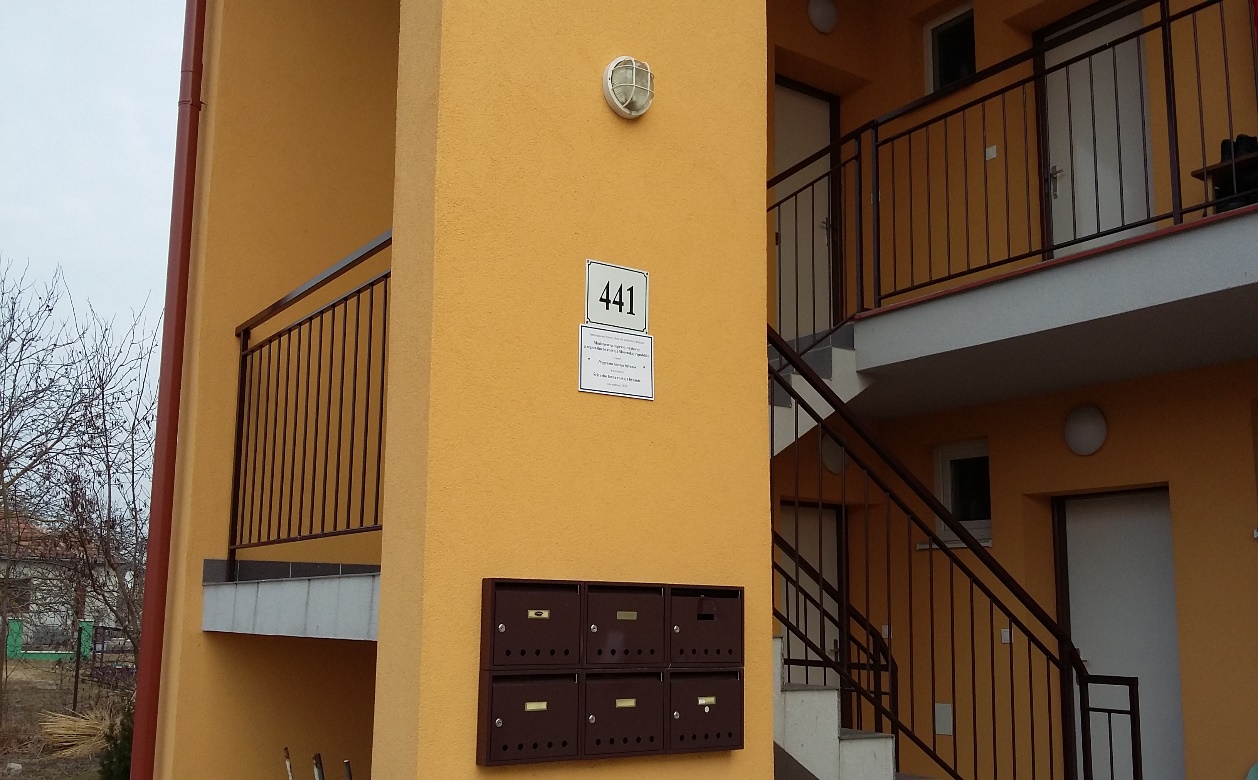 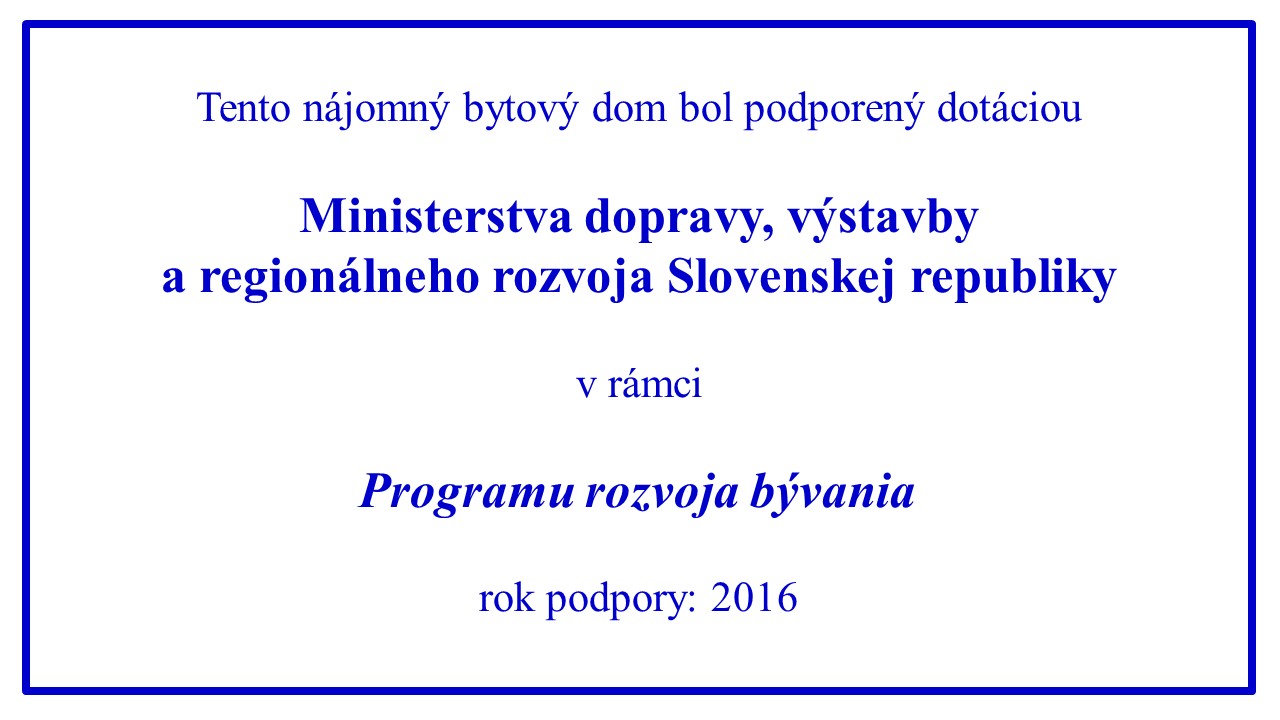 